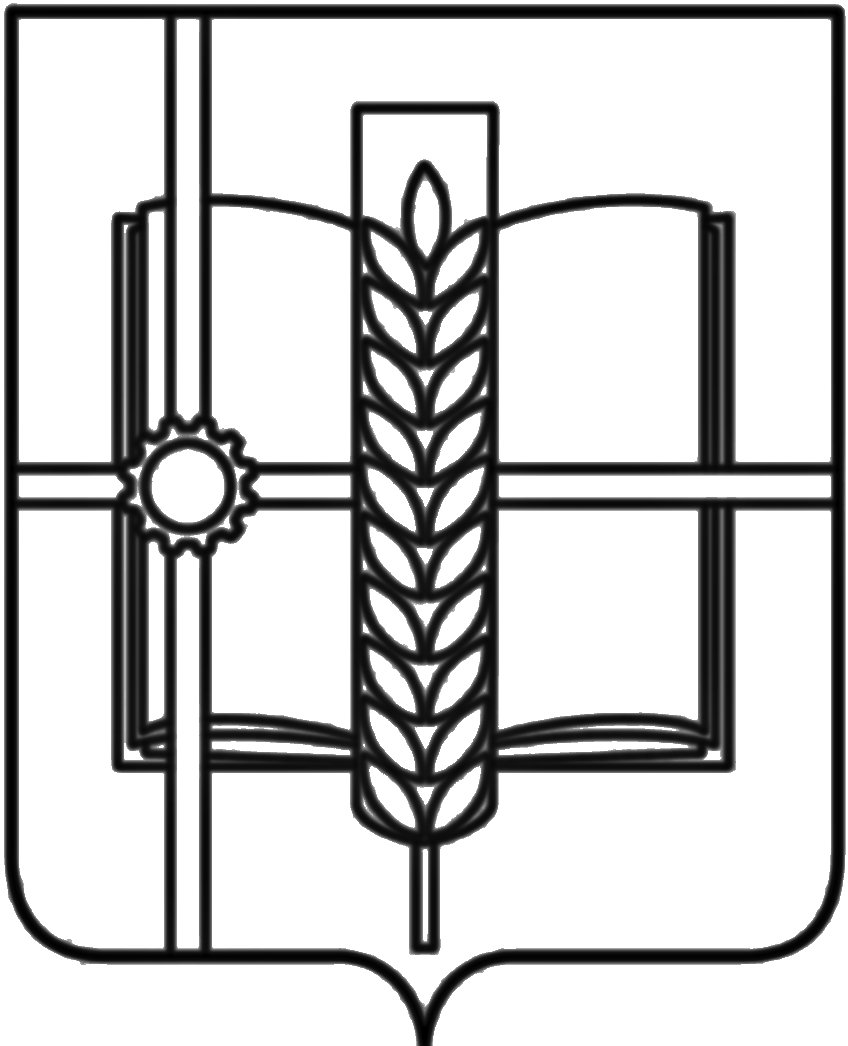 РОССИЙСКАЯ ФЕДЕРАЦИЯРОСТОВСКАЯ ОБЛАСТЬЗЕРНОГРАДСКИЙ РАЙОНМУНИЦИПАЛЬНОЕ ОБРАЗОВАНИЕ«Зерноградское городское поселение»АДМИНИСТРАЦИЯ ЗЕРНОГРАДСКОГО ГОРОДСКОГО ПОСЕЛЕНИЯПОСТАНОВЛЕНИЕот 28.09.2023   № 297г. ЗерноградО внесении изменений в постановление Администрации Зерноградского городского поселения от 13.01.2023 № 16 «Об утверждении списков очереди граждан Зерноградского городского поселения, имеющих трех и более детей, поставленных на учет в целях бесплатного однократного предоставления земельных участков в собственность для индивидуального жилищного строительства, ведения личного подсобного хозяйства на 01.01.2023 года»Руководствуясь ст. 43 Федерального закона от 06.10.2003 № 131-ФЗ                   «Об общих принципах организации местного самоуправления в Российской Федерации», во исполнение пункта 2 статьи 11, пункта 6 статьи 39.5 Земельного кодекса Российской Федерации, статей 8.2, 8.3, 9.1 Областного закона Ростовской области от 22.07.2003 № 19-ЗС «О регулировании земельных отношений  в Ростовской области», Администрация Зерноградского городского поселения  п о с т а н о в л я е т: 1. Внести следующие изменения в постановление Администрации Зерноградского городского поселения от 13.01.2023  № 16 «Об утверждении списков очереди граждан Зерноградского городского поселения, имеющих трех и более детей, поставленных на учет в целях бесплатного однократного предоставления земельных участков в собственность для индивидуального жилищного строительства, ведения личного подсобного хозяйства на 01.01.2023 года» (далее – Постановление).1.1. Название постановления изложить в следующей редакции «Об утверждении списков очереди граждан Зерноградского городского поселения, имеющих трех и более детей, поставленных на учет в целях бесплатного однократного предоставления земельных участков в собственность для индивидуального жилищного строительства, ведения личного подсобного хозяйства на 01.10.2023 года».1.2. Приложение 1 Постановления изложить в новой редакции, согласно приложению № 1 к настоящему постановлению.1.3. Приложение 2 Постановления изложить в новой редакции, согласно приложению № 2  к настоящему постановлению.    2.  Считать утратившим силу постановление Администрации Зерноградского городского поселения от 31.08.2023 № 210 «О внесении изменений в постановление Администрации Зерноградского городского поселения от 13.01.2023 № 16 «Об утверждении списков очереди граждан Зерноградского городского поселения, имеющих трех и более детей, поставленных на учет в целях бесплатного однократного предоставления земельных участков в собственность для индивидуального жилищного строительства, ведения личного подсобного хозяйства на 01.01.2023 года».       3. Опубликовать настоящее постановление в печатном средстве массовой информации Администрации Зерноградского городского поселения «Зерноград официальный» и разместить на официальном сайте Администрации Зерноградского городского поселения в информационно-телекоммуникацион-ной сети «Интернет».4. Контроль за выполнением возложить на начальника отдела имущественно-земельных отношений и градостроительства МКУ Зерноградского городского поселения «Управление ЖКХ, архитектуры, имущественных отношений, ГО и ЧС».     Глава Администрации      Зерноградского  городского поселения                                    И.В. ПолищукВерно: Ведущий специалист Администрации                                                                                                      Зерноградского городского поселения печать                                     /Е.Н. Ефремова/Приложение № 1к постановлению АдминистрацииЗерноградского городского поселенияот 28.09.2023   № 297Списокочереди граждан Зерноградского городского поселения, имеющих трех и более несовершеннолетних детей, поставленных на учет в целях бесплатного однократного предоставления земельных участков в собственность для индивидуального жилищного строительства по Зерноградскому городскому поселению Зерноградского района Ростовской области по состоянию на 01.10.2023 г.Ведущий специалист АдминистрацииЗерноградского городского поселения			     Е.Н. ЕфремоваПриложение № 2к постановлению АдминистрацииЗерноградского городского поселенияот 28.09.2023   № 297Списокочереди граждан Зерноградского городского поселения, имеющих трех и более детей, поставленных на учет в целях бесплатного однократного предоставления земельных участков для ведения личного подсобного хозяйства на 01.10.2023 года   Ведущий специалист Администрации   Зерноградского городского поселения				       Е.Н.  Ефремова№ оче-реди п/пДата, время и номер регистрации заявления в уполномоченном органеФамилия, имя, отчество заявителяНомер и дата постановления Администрации о включении заявителя  в список очереди1234126.12.202215 час. 27 мин.73.19-Вх/2932Чеботарева Ирина ГеннадьевнаКожанков Дмитрий СергеевичЧеботарев Платон ВладимировичЧеботарев Богдан Владимирович№ 21 от 18.01.2023224.01.202311 час. 44 мин.73.19-Вх/125Кирпичева Каринэ ВикторовнаКирпичев Максим ВячеславовичКирпичева Милана МаксимовнаКирпичев Глеб МаксимовичКирпичева Каролина Максимовна№ 91 от 20.02.2023321.02.202315 час. 07 мин.73.19-Вх/337Мнацаканян Наира АветиковнаМнацаканян Анжела АртаковнаМнацаканян Нвер АртаковичМнацаканян Гор АртаковичМнацаканян Артём Артакович№ 147 от 17.03.2023403.04.202313 час. 00 мин.73.19-50/180Вяткина Кристина СергеевнаВяткин Савелий СергеевичВяткин Арсений СергеевичВяткина Ульяна Сергеевна№ 213 от 24.04.2023505.04.202312 час. 26 мин.73.19-Вх/636Дзюба Раиса ЮрьевнаДзюба Антон ГеннадьевичДзюба Валерия АнтоновнаДзюба Милана АнтоновнаДзюба Кирилл Антонович№ 215 от 25.04.2023№ оче-реди п/пДата, время и номер регистрации заявления в уполномоченном органеФамилия, имя, отчество заявителяНомер и дата постановления Администрации Зерноградского городского поселения о включении заявителя  в список очереди1234129.07.202073.19-65/4949 час. 10 мин.Сухорукова Ирина ПетровнаСухоруков Даниил АлександровичСухоруков Никита АлександровичСухоруков Илья Александрович№ 516 от 07.08.2020231.07.202073.19-65/50114 час. 54 минДмитриева Екатерина ВикторовнаДмитриев Михаил НиколаевичДмитриева Полина МихайловнаДмитриева Варвара МихайловнаДмитриев Максим Михайлович№ 557 от 11.08.2020319.03.20219 час. 59 мин.73.19-Вх/393Кремнева Светлана ТимофеевнаКремнева Анастасия СергеевнаКовалев Андрей ОлеговичКремнева Пелагея Максимовна№ 279 от 09.04.2021422.02.202213 час. 24 мин.73.19-Вх/394Гашимова Эльвира РаджиковнаГашимов Умар АслановичГашимова Сафия АслановнаГашимов Саид АслановичГашимов Эмир Асланович№ 137 от 17.03.2022521.04.202216 час. 30 мин.73.19-Вх/960Смбатян Карине ВаниковнаТунян Артур АрменовичТунян Эмма АрменовнаТунян Ани Арменовна№ 208 от 06.05.2022618.01.202311 час. 56 мин.73.19-Вх/79Руденко Лианора ВладимировнаРуденко Илья АлексеевичРуденко Кирилл Алексеевич Руденко Арсений Алексеевич№ 74  от 14.02.2023703.05.202317 час. 14 мин.73.19-Вх/825Бузунова Татьяна ВладимировнаБузунова Алесса АнатольевнаБузунов Денис АнатольевичБузунов Максим Анатольевич№ 265  от 18.05.2023810.05.202318 час 16 мин73.19-Вх/853Бородкина Наталья ВладимировнаБородкин Константин ИгоревичБородкина Ксения ИгоревнаБородкина Кристина Игоревна№ 264  от 18.05.2023921.06.202313 час. 46 мин.73.19-Вх/1173Завалипенская Светлана СергеевнаДуванцова Валерия ЕвгеньевнаЗавалипенская Александра СергеевнаЗавалипенская Дарья Сергеевна№ 34 от 12.07.20231024.06.202310 час. 25 мин73.19-Вх/1200Гончарова Елена ЮрьевнаГончаров Евгений ЕвгеньевичГончаров Анатолий ЕвгеньевичГончарова Василиса Евгеньевна№ 37 от 13.07.20231109.08.202313 час. 36 мин.73.19-Вх/1536Сергиенко Ирина АлександровнаСергиенко Алексей АлександровичСергиенко Никита АлексеевичСергиенко Софья АлексеевнаСергиенко Артём Алексеевич№ 165 от 22.08.20231201.09.202314 час. 45 мин.73.19-50/510Полякова Анжелика ВячеславовнаПолякова Александра НиколаевнаПоляков Станислав НиколаевичПоляков Кирилл Николаевич№ 242 от 19.09.20231307.09.202314 час. 35 мин.73.19-50/519Голобородько Екатерина ПетровнаГолобородько Эвелина АртёмовнаГолобородько Кира АртёмовнаГолобородько Яна Артёмовна№ 260 от 21.09.2023